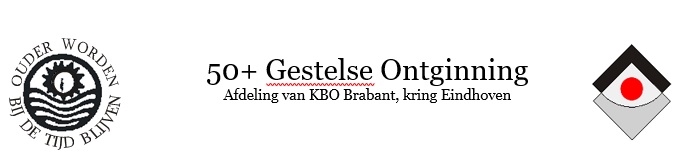 Activiteit 			Ontmoeting dag voor 50+  .
Deze activiteit zal starten vanaf  vrijdag 13 Okt a.s. Dit zal een probeersel zijn voor het promoten van onze activiteiten, die we vervolgens ook organiseren op vrijdag 20 en vrijdag 27 oktober a.s. Met de resultaten daarvan bekijken we of wij dit doorzetten, en om dit voortaan alle vrijdagen te herhalen.

De bedoeling is het binden van onze leden, zodat deze niet alleen naar hun eigen activiteit gaan, maar zich ook kunnen mengen in andere activiteiten.
Na onze mening is onze vereniging te veel uit elkaar gegroeid, en met deze inloop vrijdag  is de bedoeling om alles eventueel weer te binden met elkaar.
Het werven van nieuwe leden hoort hier uiteraard ook bij.
Deze vrijdag is voor iedereen vanaf 50 jaar en ouder (lid of geen lid)Hoe delen we deze dag in
In wijkgebouw ‘t Slot worden zoveel mogelijke activiteiten te toon gesteld,
en we hopen dat deze dag ook gebruikt word door een ieder die wil.
Tevens zijn we bezig met het maken van een duidelijk en overzichtelijk info boekje, die we daar aan de mensen die binnen lopen uitdelen en mondeling toelichten.
Wij bieden  vanuit de kbo deze mensen een gratis kopje koffie/thee met daarbij een koek of stukje vlaai.  
Deze vrijdag  begint om 11.00 uur en eindigt om 20.00 uur.
Dus kortom je kan de gehele dag binnenlopen voor een praatje/spelletje of gewoon informatie, dit onder het genot van een lekker bakkie .Wij vragen ook aan uw activiteiten begeleiders of bestuursleden: Kom gewoon langs, breng mensen mee en promoot onze vereniging .
Niks moet en alles mag. KOM GEWOON,  wij hebben u nodig !!****VAN HARTE WELKOM IEDEREEN****   